Творческий отчёт о VIII Международном фестивале кино- и телепрограмм для семейного просмотра им. В.Леонтьевой «От всей души», который состоялся в Ульяновской области  27 – 31 мая 2016 г.Правовая основа Кинофестиваля:Кинофестиваль проводится в соответствии с Постановлением Правительства Ульяновской области  от 20.05.2014 г. № 345-пр «О проведении ежегодного Международного фестиваля кино- и телепрограмм для семейного просмотра им. В. Леонтьевой «От всей души»» при активной поддержке  Министерства культуры РФ, Союза кинематографистов РФ.●Председатель Организационного комитета Кинофестиваля – С.И. Морозов - Губернатор – Председатель Правительства Ульяновской области;●Президент Кинофестиваля – В. Лысакова -  актриса театра и кино;●Художественный руководитель - С.С. Дружинина- член Фестивального Совета при Министерстве культуры Российской Федерации, народный артист России;●Председатель жюри - Е.А. Морозова - Президент Ульяновской региональной ассоциации общественных объединений «Благотворительность».Тематические линии Кинофестиваля 2016 года:●Год российского кино(указ Президента РФ «О проведениив Российской Федерации Года российского кино» № 503 от 07.10.2015)●80-летие киностудии «Союзмультфильм».Основные цифры Кинофестиваля:В программу Кинофестиваля вошло 57 художественных и документальных фильмов, которые впервые были показаны ульяновскому зрителю:Многое на VIII Международном фестивале кино- и телепрограмм для семейного просмотра им. В.М. Леонтьевой "От всей души" было впервые:Справка	Победителями первого этапа конкурса по поддержке кинотеатров в населенных пунктах Российской Федерации с количеством жителей менее 100 тыс. человек (Приказ Фонда кино № 171 от 25 декабря 2015г. "Об утверждении получателей средств в целях создания условий для показа национальных фильмов в населенных пунктах Российской Федерации с численностью населения до 100 тыс. человек") стали:- МКУК «Городской Дом культуры «Заря» (г. Инза);- Муниципальное автономное учреждение культуры «Межпоселенческий районный центр культуры и досуга» муниципального образования «Барышский район» Ульяновской области (г. Барыш);- МУК "Центр Культуры и Досуга" муницпального образования "Ульяновский район" Ульяновской области (р.п. Ишеевка);- МУК "Дом культуры р.п. Чердаклы" муниципального образования "Чердаклинское городское поселение" Чердаклинского района Ульяновской области (р.п. Чердаклы)	Открытие цифровых кинозалов в р.п. Ишеевка и г. Барыше состоялось в конце мая 2016 года в рамках VIII Международного фестиваля кино- и телепрограмм для семейного просмотра им. В.М. Леонтьевой "От всей души". В г. Инза кинозал заработал с середины июня 2016 г. В р.п. Чердаклы все необходимое кинооборудование приобретено, с 1 июля 2016 года начинается его монтаж.	По результатам второго этапа конкурса по поддержке кинотеатров в населенных пунктах Российской Федерации с количеством жителей менее 100 тыс. человек (Приказ Фонда кино №62 от 28 июня 2016 г. "Об утверждении получателей средств в целях создания условий для показа национальных фильмов в населенных пунктах Российской Федерации с численностью населения до 100 тыс. человек") субсидии в размере 5 млн. рублей получат:- МКУК "Районный дом культуры" Карсунского района Ульяновской области (р.п. Карсун);- МБУК "Районный Дом культуры" (р.п. Кузоватово);- МБУК "Центр культуры и досуга "Радуга" Новомалыклинского район Ульяновской области" (с. Новая Малыкла)- МБУК "Культурно-досуговый комплекс" муниципального  образования "Новоспасское городское поселение"   (р.п. Новоспасское);- МАУК "Культурно-досуговый центр"Браво" (г. Новоульяновск);- МУК "Муниципальный культурный комплекс" Администрациимуниципального образования "Сенгилеевский район" (г. Сенгилей).Во ІІ этапе конкурса  Ульяновская область выиграла 6 грантов  - это в 3 место в  РФ (с Саратовской, Кемеровской и Новгородской областями).Впереди нас Омская область -  11 грантов, Ростовская область  - 8 грантов. И это 1 место в ПФО ( с Саратовской областью).На Кинофестивале была очень солидная образовательная составляющая:В соответствии с поручением врио Губернатора Ульяновской области – Председателя Организационного комитета Кинофестиваля Сергея Ивановича Морозова главное внимание в этом году было уделено выездным мероприятиям Кинофестиваля в сельские районы области, особенно тем, где открылись цифровые кинозалы-победители конкурса Фонда кино на выделение средств субсидии организациям, осуществляющим кинопоказ в населённых пунктах РФ с количеством жителей до 100 тыс. человек.Динамика роста основных показателей Кинофестиваля «От всей души»Представленные цифры показывают, что Кинофестиваль развивается и набирает обороты, что в 2016 году  он превзошел предыдущие кинофестивали по всем показателям.К чести Правительства Ульяновской области необходимо отметить, что по масштабности, по количеству гостей в регионах ПФО нет такого  международного кинофестиваля за исключением республики Татарстан, где есть «Казанский международный фестиваль мусульманского кино, но это национальная особенность и «Чебоксарского международного кинофестиваля». Стоит отметить, что представители «Татаркино»  второй год приезжают к нам на фестиваль учиться и устанавливать контакты.Конечно, как любое масштабное мероприятие, Кинофестиваль не обошёлся без недочётов и главный из них - недоработка некоторых площадок по количеству зрителей, т.е., проще говоря, не везде были аншлаги,например:На Кинофестивале велась аналитическая работа, собирались замечания и пожелания зрителей, кинопрофессионалов – гостей Кинофестиваля, и уже сегодня мы начинаем думать над их реализацией.Будет усилена анимационная составляющая Кинофестиваля, т.к. новые мультфильмы вызвали огромный интерес зрителей.Будем расширять возможность просмотра конкурсных фильмов в режиме нон-стоп, т.к. ресурса кинозалов «Люмьер», как показал фестиваль, недостаточно. Мы планируем использовать в полной мере ресурсы кинотеатров «Художественный» и «Современник», обязательно  цифровые кинозалы в муниципальных образованиях, хотелось бы  и «Тарелку» УлГТУ и т.д.Пришли мы, по совету кинопрофессионалов, и к решению о ротации членов жюри фестиваля.Будем изменять и расширять его состав за счёт семейной составляющей(родители многодетных семей, просто успешные родители  и др.)Будем включать в состав жюри больше кинопрофессионалов.Инвестиционная привлекательность Кинофестиваля.Прежде всего инвестиционная привлекательность измеряется  не только  деньгами – грубо говоря – мы просто тратим средства областного бюджета? Или через Кинофестиваль  развиваем территорию Ульяновской области и выводим общество на вопросы:От кино к действию: кино  - двигатель социальных преобразований;Кино – вектор развития общества;Кино как необходимость социальных фильмов для перемен в обществе, для перемен в отношении к семье;Кино как возможность заинтересовать обычного зрителя фильмами для семейного просмотра и отучить от блокбастеров с больших экрановКино как возможность кино – и самообразования?И, наконец, о деньгах. Кинофестиваль очень затратное мероприятие, но если учитывать, что основные затратные статьи Кинофестиваля за 8 лет возросли на 35%:а  финансирование фестиваля из областного бюджета за этот же период уменьшилось на 11,8%, то налицо его инвестиционная привлекательность.Так, если в 2008 году доля привлечённых средств из разных источников составляла    0%, то в последующие годы она постепенно увеличивалась:ЗаключениеОрганизаторы Кинофестиваля открыты ко всем замечаниям, пожеланиям, дополнениям и постараются учесть их при подготовке следующего кинофестиваля.VIII Международный фестиваль кино- и телепрограмм для семейного просмотра им. В.М. Леонтьевой "От всей души" завершен, даздравствует IX  Международный фестиваль "От всей души"!И в завершении хочется сказать о том, что Ульяновская область вошла в топ – 10 регионов из 81 субъекта по развитию кинематографии и продвижению кинопроката в РФ. В 10-ку вошли такие крупные регионы как, Санкт-Петербург, Иркутск, Свердловск, Калуга;  Республики: Крым,Саха, Якутия, Башкортостан, Кабардино-Балкария. Мы на 10 месте!Высокое положение Ульяновской области в рейтинге, подготовленном Союзом кинематографистов Российской Федерации, – это прямое следствие государственной политики, проводимой главой региона Сергеем Морозовым в сфере культуры. В Ульяновской области, одной из немногих в России, действует закон, регламентирующий участие госорганов в осуществлении мер поддержки кинематографии. Он был принят в 2010 году и ориентирован на разработку и реализацию областных целевых программ в этой сфере. В том числе на сохранение и развитие материально-технической базы находящихся в ведении Ульяновской области организаций кинематографии, включая пополнение закреплённого за ними киновидеофонда, проведение мероприятий по пропаганде и популяризации киноискусства и национального фильма, оказание учреждениям организационно-технической и консультационно-методической помощи. Благодаря законодательно утверждённой базе, сфера кинематографии Ульяновской области действует не только как частная инициатива, но и получает государственную поддержку.2016 годКоличество фестивальных площадок   50Количество гостей кинофестиваля47в том числе зарубежных18Количество мероприятий кинофестиваля83Количество выездов в муниципальные образования25Количество обслуженных зрителей22 552(в среднем  300 человек на мероприятии)Количество Промо и медиа мероприятий(единиц)208 717Список гостей VIII Международного фестиваля кино- и телепрограмм для семейногопросмотра им. В.М. Леонтьевой "От всей души"Список гостей VIII Международного фестиваля кино- и телепрограмм для семейногопросмотра им. В.М. Леонтьевой "От всей души"Список гостей VIII Международного фестиваля кино- и телепрограмм для семейногопросмотра им. В.М. Леонтьевой "От всей души"Список гостей VIII Международного фестиваля кино- и телепрограмм для семейногопросмотра им. В.М. Леонтьевой "От всей души"Список гостей VIII Международного фестиваля кино- и телепрограмм для семейногопросмотра им. В.М. Леонтьевой "От всей души"Народные артисты РоссииНародные артисты РоссииНародные артисты РоссииНародные артисты РоссииНародные артисты России1Никоненко Сергей ПетровичНиконенко Сергей ПетровичНиконенко Сергей Петрович2Коренев Владимир БорисовичКоренев Владимир БорисовичКоренев Владимир БорисовичЗаслуженные артисты РоссииЗаслуженные артисты РоссииЗаслуженные артисты РоссииЗаслуженные артисты РоссииЗаслуженные артисты России1Сайфулин Геннадий РашидовичСайфулин Геннадий РашидовичСайфулин Геннадий Рашидович2Мищенко Василий КонстантиновичМищенко Василий КонстантиновичМищенко Василий Константинович3Дрожжина Наталья ГеоргиевнаДрожжина Наталья ГеоргиевнаДрожжина Наталья Георгиевна4Светличная Светлана АфанасьевнаСветличная Светлана АфанасьевнаСветличная Светлана АфанасьевнаАктеры, режиссеры, сценаристы, продюсерыАктеры, режиссеры, сценаристы, продюсерыАктеры, режиссеры, сценаристы, продюсерыАктеры, режиссеры, сценаристы, продюсерыАктеры, режиссеры, сценаристы, продюсеры1Высоцкий Никита Владимировичрежиссеррежиссеррежиссер2Гребенщикова Алиса Борисовнаактрисаактрисаактриса3Манджиев Батр Каруевичактерактерактер4Лысакова Вероника Николаевнаактрисаактрисаактриса5Харкевич Тимофей Александровичрежиссеррежиссеррежиссер6Цыба Дмитрий Сергеевичактерактерактер7Курчевская Марина Вадимовнахудожникхудожникхудожник8Жук Вадим Семеновичактер, сценаристактер, сценаристактер, сценарист9Цивин Михаил Семеновичпродюсер Дрожжинойпродюсер Дрожжинойпродюсер Дрожжиной10Сагал Наталья Данииловнаактрисаактрисаактриса11Толкачев Юрий Михайловичпродюсер Светличнойпродюсер Светличнойпродюсер Светличной12Лысакова Ольга Николаевнапродюсер Лысаковойпродюсер Лысаковойпродюсер Лысаковой13Беляева Ольга Евгеньевнарежиссеррежиссеррежиссер14Абрамов Константин Федеровичпродюсер, актерпродюсер, актерпродюсер, актер15Кодзоева Дугархан Ахмедовнарежиссеррежиссеррежиссер16Потапова Юлия Андреевна руководитель проекта «Уверенность бизнеса - будущее России»руководитель проекта «Уверенность бизнеса - будущее России»руководитель проекта «Уверенность бизнеса - будущее России»17Рощин Илья Анатольевич продюсерпродюсерпродюсер18Потапов Владимир Алексеевичрежиссеррежиссеррежиссер19Садовой Аркадий Николаевич звукорежиссер, художник компьютерной графикизвукорежиссер, художник компьютерной графикизвукорежиссер, художник компьютерной графики20Гребнева Наталья АлександровнаПреподаватель ВГИКаПреподаватель ВГИКаПреподаватель ВГИКа21Пожидаев ЛеонидПреподаватель ВГИКаПреподаватель ВГИКаПреподаватель ВГИКа22Иванов Антон НиколаевичПреподаватель ВГИКаПреподаватель ВГИКаПреподаватель ВГИКа23Васильева Инна Васильевнаредактор Московского Дома кино Союза кинематографистов Россииредактор Московского Дома кино Союза кинематографистов Россииредактор Московского Дома кино Союза кинематографистов РоссииЗарубежные гостиЗарубежные гостиЗарубежные гостиЗарубежные гостиЗарубежные гости1Kusturica EmirKusturica EmirСербияСербия2Radivojevic Dragan Radivojevic Dragan СербияСербия3Teodorovic Dragan Teodorovic Dragan СербияСербия4Sparavalo Dejan Sparavalo Dejan СербияСербия5Popovic Goran Popovic Goran СербияСербия6Maksimovic Ivan Maksimovic Ivan СербияСербия7Radenovic MirkoRadenovic MirkoСербияСербия8Petrovic NenadPetrovic NenadСербияСербия9Kitanovic NikolaKitanovic NikolaСербияСербия10Banovic StrahinjaBanovic StrahinjaСербияСербия11Marjanovic ZoranMarjanovic ZoranСербияСербия12Milosevic ZoranMilosevic ZoranСербияСербия13Дарькина НДарькина НСербия (солистка)Сербия (солистка)14Калныньш ИварсКалныньш ИварсЛатвияЛатвия15Абелите АндрисАбелите АндрисЛатвияЛатвия16Лиелайс Андрис Юрович Лиелайс Андрис Юрович ЛатвияЛатвия17Штерянов Владимир БойчевШтерянов Владимир БойчевБолгарияБолгария18Анисимов АлександрАнисимов АлександрБеларусьБеларусьВсего гостей фестиваляВсего гостей фестиваляВсего гостей фестиваля4747Список фильмов VIII Международного фестиваля кино- и телепрограмм для семейного просмотра им. В.М. Леонтьевой "От всей души"Список фильмов VIII Международного фестиваля кино- и телепрограмм для семейного просмотра им. В.М. Леонтьевой "От всей души"Список фильмов VIII Международного фестиваля кино- и телепрограмм для семейного просмотра им. В.М. Леонтьевой "От всей души"Список фильмов VIII Международного фестиваля кино- и телепрограмм для семейного просмотра им. В.М. Леонтьевой "От всей души"№п/пФильмСтранаРежиссёр«Премьера в Ульяновске»«Премьера в Ульяновске»«Премьера в Ульяновске»«Премьера в Ульяновске»1«Белые росы. Возвращение»БеларусьАлександра Бутор2Киноальманах «Ближе, чем кажется»(4 новеллы)РоссияГерман Дюкарев3«Зараза»РоссияАлена Рубинштейн4«В шаге от моря»РоссияАндрей КимМаксим Воскобоев5«Ближе, чем кажется»РоссияНаталия Беляускене6«Главный»РоссияЮрий Кара7«Достали!»РоссияАлександр Муратов8«Лабиринты любви»РоссияБолгарияВладимир Штерянов9«Небесный верблюд»РоссияЮрий Фетинг10«Параллели»РоссияТимофей Харкевич11«Пусть так будет»РоссияОлег Смольников12«Училка»РоссияАлексей Петрухин13«Эмергены»РоссияВладимир Потапов«Новое документальное кино»«Новое документальное кино»«Новое документальное кино»«Новое документальное кино»14«Варлам Шаламов. Опыт юноши»РоссияПавел Печенкин15«Закон Бернулли»РоссияГалина Леонтьева16«Земляки»РоссияПавел Мирзоев17«Кому нужна симфоническая музыка?»РоссияДмитрий Конюшенко18«Легенда»БолгарияВладимир Штерянов19«Молюсь и плачу и люблю…»РоссияСергей Серюбин20«Моя родня»АзербайджанРоссияРодион Исмаилов21«Не стреляйте в оператора!»РоссияВалерий Тимощенко22«Пароход «Достоевский»РоссияИван Магдесьян23«Ребалда»РоссияЕлена Отрепьева24«Улыбка героя»РоссияДугархан Кодзоева«Новое детское кино»«Новое детское кино»«Новое детское кино»«Новое детское кино»25«Невероятное перемещение»БеларусьАлександр Анисимов26«Опасные каникулы»РоссияОльга Беляева27«Праздник непослушания»РоссияВалерий ХарченкоАлексей Волков28«Частное пионерское – 2»РоссияАлександр Карпиловскийк 80-летию «Союзмультфильма» из Золотого Фонда отечественной мультипликациик 80-летию «Союзмультфильма» из Золотого Фонда отечественной мультипликациик 80-летию «Союзмультфильма» из Золотого Фонда отечественной мультипликациик 80-летию «Союзмультфильма» из Золотого Фонда отечественной мультипликации29Мультсборник «Весёлая карусель» РоссияХудожественный руководитель Роман Качанов30«Мозайка»РоссияЛеонид Носырев31«Антошка»РоссияЛеонид Носырев32«Рыжий, рыжий, конопатый»РоссияЛеонид Носырев33«Рассеянный Джованни»РоссияАнатолий Петров34«Разгром»РоссияВалерий Угаров35«Небылицы в лицах»РоссияГеннадий Сокольский36«Кто пасется на лугу?»РоссияГалина Баринова37«За щелчок"РоссияЛеонид Каюков38«Почему у льва большая грива»РоссияНаталья БогомоловаНаталья Орлова39«Принцесса и людоед»РоссияЭдуард Назаров40«РРР»РоссияЕкатерина Савина41«Вот был бы большим»РоссияПавел Носырев42«Тайна старика Тимофея»РоссияПавел Носырев43«Про Комарова»РоссияПавел Носырев44«Советчики»РоссияСергей Ромашкин45«Снежные зайчики»РоссияЕлизавета МанохинаПолина Манохина46«Военная инструкция для мальчишек»РоссияКостя Щекин47«Почему исчезли динозавры»РоссияРуслан Синкевич48«Мой друг»РоссияМария МатусевичЛучшие короткометражные фильмы XXI открытого российского фестиваля  анимационного кино в СуздалеЛучшие короткометражные фильмы XXI открытого российского фестиваля  анимационного кино в СуздалеЛучшие короткометражные фильмы XXI открытого российского фестиваля  анимационного кино в СуздалеЛучшие короткометражные фильмы XXI открытого российского фестиваля  анимационного кино в Суздале49«В лесу забытых зонтов»(альманах «Зеленое яблоко»)РоссияДмитрий Высоцкий50«Волшебная жемчужина»РоссияАлексей Игнатов51«Ганс»(сериал «Шарлотта и Кваксон»)РоссияРинат Газизов52«Жизнь настоящего оленя»РоссияДмитрий Палагин53«Забытые вещи путешественников»(сериал «Летающие звери. Путешествия»)РоссияМихаил Сафронов54«Немытый пингвин»РоссияИзабель ФавеАлексей Миронов55«И вот плывет воздушный слон»РоссияАлексей Галкин56«Храбрец»(цикл «Гора самоцветов»)РоссияАндрей Кузнецов57«Чудище похищает»РоссияДенис ЛевинСпециальные событияСпециальные событияСпециальные событияСпециальные события1Вечер памяти Народной артистки СССР, Лауреата государственной премии СССР Валентины Леонтьевой с участием Заслуженной артистки РСФСР Светланы Светличной.Вечер памяти Народной артистки СССР, Лауреата государственной премии СССР Валентины Леонтьевой с участием Заслуженной артистки РСФСР Светланы Светличной.Вечер памяти Народной артистки СССР, Лауреата государственной премии СССР Валентины Леонтьевой с участием Заслуженной артистки РСФСР Светланы Светличной.2Выставка «Золотые дипломы». Работы выпускников художественного факультета ВГИК в музее изобразительного искусства XX-XXI вв., филиале Ульяновского областного художественного музея с участием преподавателей ВГИКа.Выставка «Золотые дипломы». Работы выпускников художественного факультета ВГИК в музее изобразительного искусства XX-XXI вв., филиале Ульяновского областного художественного музея с участием преподавателей ВГИКа.Выставка «Золотые дипломы». Работы выпускников художественного факультета ВГИК в музее изобразительного искусства XX-XXI вв., филиале Ульяновского областного художественного музея с участием преподавателей ВГИКа.3«Серьезные игры в куклы» выставка картин и публичная лекция художника анимационного кино Марины Курчевской.«Серьезные игры в куклы» выставка картин и публичная лекция художника анимационного кино Марины Курчевской.«Серьезные игры в куклы» выставка картин и публичная лекция художника анимационного кино Марины Курчевской.4«Обо всем на свете» публичная лекция поэта, актёра и драматурга Вадима Жука.«Обо всем на свете» публичная лекция поэта, актёра и драматурга Вадима Жука.«Обо всем на свете» публичная лекция поэта, актёра и драматурга Вадима Жука.5Концерт фолк-группы «TheNoSmokingOrchestra»(Сербия) с Эмиром Кустурицей.Концерт фолк-группы «TheNoSmokingOrchestra»(Сербия) с Эмиром Кустурицей.Концерт фолк-группы «TheNoSmokingOrchestra»(Сербия) с Эмиром Кустурицей.6Творческий вечер Заслуженного артиста России Геннадия Сайфулина.Творческий вечер Заслуженного артиста России Геннадия Сайфулина.Творческий вечер Заслуженного артиста России Геннадия Сайфулина.7Творческий вечер Народного артиста России Владимира Коренева.Творческий вечер Народного артиста России Владимира Коренева.Творческий вечер Народного артиста России Владимира Коренева.8Творческий вечер актёра театра и кино Никиты Высоцкого.Творческий вечер актёра театра и кино Никиты Высоцкого.Творческий вечер актёра театра и кино Никиты Высоцкого.9«Роман с акцентом» творческий вечер  артиста театра и кино Иварса Калныньша.«Роман с акцентом» творческий вечер  артиста театра и кино Иварса Калныньша.«Роман с акцентом» творческий вечер  артиста театра и кино Иварса Калныньша.10Творческий вечер Народного артиста России Сергея Никоненко.Творческий вечер Народного артиста России Сергея Никоненко.Творческий вечер Народного артиста России Сергея Никоненко.11«Сказки с оркестром» симфонический концерт для детей. Сергей Козлов «Сказки про ёжика и медвежонка». Алиса Гребенщикова(художественное слово) и Ульяновский государственный академический симфонический оркестр «Губернаторский».«Сказки с оркестром» симфонический концерт для детей. Сергей Козлов «Сказки про ёжика и медвежонка». Алиса Гребенщикова(художественное слово) и Ульяновский государственный академический симфонический оркестр «Губернаторский».«Сказки с оркестром» симфонический концерт для детей. Сергей Козлов «Сказки про ёжика и медвежонка». Алиса Гребенщикова(художественное слово) и Ульяновский государственный академический симфонический оркестр «Губернаторский».12Мероприятия IV Всероссийского форума «Регионкино – 2016».Мероприятия IV Всероссийского форума «Регионкино – 2016».Мероприятия IV Всероссийского форума «Регионкино – 2016».1«Сказки с оркестром» симфонический концерт для детей. Сергей Козлов «Сказки про ёжика и медвежонка». Алиса Гребенщикова(художественное слово) и Ульяновский государственный академический симфонический оркестр «Губернаторский».2Концерт фолк-группы «TheNoSmokingOrchestra»(Сербия) с Эмиром Кустурицей.3Интеграция кинопрограммы Кинофестиваля в бизнес-сферу региона: демонстрация конкурсной программы Кинофестиваля - фильма "Улыбка героя" и творческая встреча с создателями картины - Центром Развития Бизнеса (актер, продюсер Константин Федорович Лавров; руководитель проекта «Уверенность бизнеса - будущее России» Юлия Андреевна Потапова, заслуженная артистка и заслуженный деятель искусств Республики Ингушетии, сценарист, редактор и режиссер телевизионных проектов и документального кино Дугархан Ахмедовна Кодзоева, актер театра и кино Андрис Юрович Лиелайс)- в рамках празднования Дня российского предпринимательства(26 мая).4Впервые была задействована как площадка Кинофестиваля – «Тарелка» УлГТУ с творческой встречей актёра театра и кино Никиты Высоцкого.5Выставка «Золотые дипломы». Работы выпускников художественного факультета ВГИК в музее изобразительного искусства XX-XXI вв., филиале Ульяновского областного художественного музея.6Реализация гранта Президента Российской Федерации для поддержки творческих проектов общенационального значения в области культуры и искусства в 2015 году – на Кинофестивале начались съёмки документального фильма об уникальном своеобразном кинокластере, работающем на территории Ульяновской области «Кинокластер». Главными объектами съёмок стали открывшиеся в муниципальных образованиях цифровые кинозалы и другие крупные события фестиваля.7Открытие цифровых кинотеатров в муниципальных образованиях.Результаты их работы с 1-30 июня 2016 г.:Призы VIII Международного фестиваля кино- и телепрограмм для семейного просмотра им. В.М. Леонтьевой "От всей души"Призы VIII Международного фестиваля кино- и телепрограмм для семейного просмотра им. В.М. Леонтьевой "От всей души"Призы VIII Международного фестиваля кино- и телепрограмм для семейного просмотра им. В.М. Леонтьевой "От всей души"Номинация	Победитель		Победитель	Номинационные призы:Номинационные призы:Номинационные призы:Гран-при - Приз Губернатора – Председателя Правительства Ульяновской области «Честь и достоинство»Гран-при - Приз Губернатора – Председателя Правительства Ульяновской области «Честь и достоинство»РежиссёрЭмир Кустурицапо традиции лауреат этого приза удостаивается именной звезды на «Аллее звезд» у памятника В.М.ЛеонтьевойЛучший неигровой фильм Лучший неигровой фильм «Легенда»,реж.Владимир ШтеряновЛучший полнометражный фильмЛучший полнометражный фильм«Небесный верблюд»,реж.Юрий ФетингЛучшая мужская рольЛучшая мужская рольНародный артист РоссииНиконенко Сергей Петрович(за фильм «Опасные каникулы», реж. Ольга  Беляева)Лучшая женская рольЛучшая женская рольНародная артистка РоссииКупченко Ирина Петровна(за главную роль в  фильме «Училка», реж.А.ПетрухинСпециальные призы Жюри КинофестиваляСпециальные призы Жюри КинофестиваляСпециальные призы Жюри Кинофестиваля«За преданность российскому кинематографу» «За преданность российскому кинематографу» Заслуженный артист РоссииСайфулин Геннадий РашидовичПриз Главы города Ульяновска(«Легенда российского киностиля »)Приз Главы города Ульяновска(«Легенда российского киностиля »)Заслуженная артистка РоссииСветличная Светлана Афанасьевна «За сохранение международных кинематографических связей между Россией и Республикой Беларусь» «За сохранение международных кинематографических связей между Россией и Республикой Беларусь»РежиссёрАнисимов Александр Анатольевич«За деятельность по поддержке и защите легенд отечественного кино»«За деятельность по поддержке и защите легенд отечественного кино»Заслуженная артистка РоссииДрожжина Наталья Георгиевна«За вклад в российскую анимацию и верность киностудии «Союзмультфильм»»«За вклад в российскую анимацию и верность киностудии «Союзмультфильм»»Художник-постановщикКурчевская Марина Вадимовна «Лучшая роль второго плана» «Лучшая роль второго плана»Заслуженный артист России  Мищенко Василий Константинович(за фильм «Частное пионерске-2», реж.Александр Карпиловский)УлГУПубличная лекция болгарского режиссёра, продюсера, сценариста, режиссера полнометражных игровых и документальных фильмов Владимира Штерянова.УлГТУПубличная лекция сына легендарного певца и актера Владимира Высоцкого – режиссёра Никиты Высоцкого.УлГПУПоказ киноработ участников IV Всероссийского форума «РЕГИОНКИНО», в работе которого принимали участие кинематографисты из более чем 20 регионов страны.Областная детская школа искусствПубличная лекция«Поиграем в куклы» художника-аниматора, постановщика анимационного кино, члена Союза художников РФ, члена киноакадемии «Ника» (приблизительно 300 человек на мероприятии Марины Курчевской.Детско-юношеская «Киношкола 73»Закрытие зимней сессии киношколы с участием Президента Кинофестиваля «От всей души», актрисой театра и кино, певицой Вероникой Лысаковой.Областная научная библиотека(Выставочный зал) «Серьезные игры в куклы» выставка картин художника анимационного кино Марины Курчевской, приуроченная к 80-летию киностудии «Союзмультфильм».Музей изобразительного искусства XX-XXI вв.Выставка «Золотые дипломы». Работы выпускников художественного факультета ВГИК с участием преподавателей ВГИКа:Гребневой Н.А.,Пожидаева Л.,Иванова А.Н.Областной день отличника30 мая в областной день отличника состоялось 9 специальных мероприятий с участием актёров, в том числе 7 из них состоялись в муниципальных образованиях.№п/пДатаНаселённый пункт УОМероприятие130.05г. БарышТоржественная церемония открытия цифрового кинозала. Творческая встреча с Заслуженной артисткой РСФСР Светланой Светличной.Конкурсная программа «Ближе, чем кажется»,реж.Н.Беляускене.229.05р.п. ИшеевкаТоржественная церемония открытия цифрового кинозала. Творческая встреча с актёром  театра и киноИваром Калныньшем.Конкурсная программа«Лабиринты любви»,реж.В.Штерянов.328.05г. ДимитровградТворческая встреча с актёром театра и киноИваром Калныньшем.Конкурсная программа «Лабиринты любви»,реж.В.Штерянов.428.05с. НовоселкиДень памяти В.М.Леонтьевой. Возложение цветов к могиле В.М. Леонтьевой. Творческая встреча с Заслуженным артистом  РСФСРГеннадием Сайфулиным.Конкурсная программа «Достали!»,реж. А.Муратов. 528.05г. СенгилейТворческая встреча с Заслуженной  артисткой  России Натальей Дрожжиной. Конкурсная программа «Ближе, чем кажется»,реж.Н. Беляускене. 628.05г. СенгилейКонкурсная программа «Эмергены»,реж. В.Потапов.Творческая встреча с режиссёром Владимиром Потаповым.728.05р.п. РадищевоТворческая встреча с режиссеромАлександром Анисимовым.Конкурсная программа «Невероятное перемещение»,реж.А.Анисимов.828.05р.п.ЧердаклыТворческая встреча с  Народным  артистом  России Владимиром КореневымКонкурсная программа«Лабиринты любви»,реж.В.Штерянов.928.05г.ИнзаТворческая встреча с актрисой театра и кино Вероникой Лысаковой. Конкурсная программа «Главный»,реж, Ю.Кара.1029.05р.п. ВешкаймаТворческая встреча с актрисой театра и кино  Алисой Гребенщиковой.Конкурсная программа «Белые росы. Возвращение», реж.А. Бутор.1129.05р.п.НовоспасскоеТворческая встреча с актрисой театра и кино Вероникой Лысаковой.Конкурсная программа «Главный»,реж. Ю.Кара.1229.05р.п. ТереньгаТворческая встреча с Заслуженным артистом РСФСРГеннадием Сайфулиным.Конкурсная программа «Достали!»,реж. А.Муратов.1329.05с. Большое НагаткиноТворческая встреча с актёром театра и кино Батром Манджиевым.Конкурсная программа «Небесный верблюд»,реж.Ю. Фетинг.1429.05г. НовоульяновскТворческая встреча с Заслуженной артисткой  РСФСР Светланой Светличной.Конкурсная программа «Ближе, чем кажется», реж.Н.Беляускене.1529.05р.п. Старая МайнаТворческая встреча с режиссером   Тимофеем Харкевичем и актёром Дмитрием Цыбой.Конкурсная программа «Параллели»,реж.Т.Харкевич.1630.05с. Новая МалыклаТворческая встреча с актрисой театра и кино Вероникой Лысаковой.Конкурсная программа «Главный»,реж. Ю.Кара.1730.05р.п. КузоватовоТворческая встреча с Заслуженной  артисткой  России Натальей Дрожжиной.Конкурсная программа «Ближе, чем кажется»,реж.Н.Беляускене.1830.05р.п. МайнаТворческая встреча с Заслуженным артистом  РСФСРГеннадием  Сайфулиным.Конкурсная программа «Достали!»,реж. А.Муратов.1930.05р.п. НиколаевнаТворческая встреча с  актёром  театра и кино Батром  Манджиевым.Конкурсная программа «Небесный верблюд»,реж.Ю. Фетинг.2030.05п.г.т. ПавловкаТворческая встреча с актрисой театра и кино Марией Прыскиной.Конкурсная программа «Эмергены»,реж.В.Потапов.2130.05р.п. Базарный Сызган Творческая встреча с режиссеромТимофеем Харкевичем и актёром Дмитрием Цыбой.Конкурсная программа «Параллели»,  реж.Т.Харкевич.2230.05р.п. КарсунТворческая встреча с Заслуженным  артистом России   Василием Мищенко.Конкурсная программа «Частное пионерское 2»,реж. А.Карпиловский.2330.05с. ТетюшскоеТворческая встреча с режиссером   Александром Анисимовым.Конкурсная программа «Невероятное перемещение»,реж.А.Анисимов.2430.05Санаторий им. ЛенинаТворческая встреча с Народным  артистом России Сергеем Никоненко.Конкурсная программа «Опасные каникулы», реж. О. Беляева.2527.05Средние Тимерсяны(Цильнинский р-он)Внеконкурсная программа «Хорло», реж. М.Никитин.201120122013201420152016Количество кинотеатральных площадок(единиц)262430444550Количество гостей Кинофестиваля всего(чел.)414535323547в том числе зарубежных(чел.)64104518Количество мероприятий Кинофестиваля всего(единиц)556378757983в том числе выездов в МО(единиц)7912202325Количество обслуженных зрителей(чел.)19 02519 10021 92623 20423 90022 552Количество Промо и медиа мероприятий(единиц)18740846846528 288208 717№п/пПлощадкаВместимость зрительного залаКоличество зрителей на мероприятии1р.п. Старая Майна400702р.п.Тереньга4923503г. Новоульяновск7005904УлГТУ8003702010 год(руб.)2016 год(руб.)рост(%)расходы на проезд на 1 гостя8 75513 86858,4%расходы на проживание на 1 гостя1 1448 1345%расходы на питание на 1 гостя2 630372741,7%Итого19 12925 72935%201120122013201420152016Доля привлечённых денежных средств в общей смете Кинофестиваля (%)1414,69,919,017,625,9Отзывы о VIII Международном фестивале кино- и телепрограмм для семейного просмотра им. В.М. Леонтьевой "От всей души"Отзывы о VIII Международном фестивале кино- и телепрограмм для семейного просмотра им. В.М. Леонтьевой "От всей души"Отзывы о VIII Международном фестивале кино- и телепрограмм для семейного просмотра им. В.М. Леонтьевой "От всей души"Отзывы о VIII Международном фестивале кино- и телепрограмм для семейного просмотра им. В.М. Леонтьевой "От всей души"Отзывы о VIII Международном фестивале кино- и телепрограмм для семейного просмотра им. В.М. Леонтьевой "От всей души"Организаторы КинофестиваляОрганизаторы КинофестиваляОрганизаторы КинофестиваляОрганизаторы КинофестиваляОрганизаторы Кинофестиваля«Самое главное это то, что в России появляются великолепные художественные и документальные фильмы для семейного просмотра, которые мы все любим и которыми мы так гордимся. И эта заслуга принадлежит именно вам, дорогие артисты и режиссеры.И, конечно, я благодарен всем жителям Ульяновской области, кто побывал на разных площадках, в разных кинотеатрах за то, что вы любите кино, за то, что понимаете его. Это замечательно, потому что это и было главной целью – сделать наш кинофестиваль родным и близким каждому.Когда восемь лет назад мы с вами обсуждали, что можно сделать для того, чтобы сохранить память о великой, замечательной Валентине Леонтьевой, абсолютное большинство людей сказали - давайте создадим кинофестиваль. Чтобы он обязательно был для хорошего, доброго, семейного просмотра. Многие из нас родились в Советском Союзе, и, наверное, существует какая-то ностальгия по тем временам, когда любой фильм мы с огромным вниманием смотрели в кругу своей семьи. Мы смотрели добрые фильмы - обсуждали, спорили, плакали, смеялись, влюблялись. И тогда возникла идея перенести эти прекрасные чувства в сегодняшний день, на современные киноплощадки. И мне кажется, нам с вами это удалось. Я верю, что наш фестиваль просуществует еще долго».«Думаю, что все зрители этого замечательного концерта разделяют самые добрые чувства к нашему замечательному братскому югославскому, сербскому народу, представителем которого является Эмир Кустурица. Мы единый народ!»Врио Губернатора Ульяновской областиСергей МорозовВрио Губернатора Ульяновской областиСергей МорозовВрио Губернатора Ульяновской областиСергей МорозовИз речи на Закрытии  КинофестиваляС концертной программы Эмира Кустурицы и фолк-рок-группы «The No Smoking Orchestra»«Сеголня в Ишеевке открывается первый кинозал в рамках федеральной программы. По всей стране их будет открыто 400. В Ульяновской области только четыре населенных пункта получили такую возможность. Теперь вы можете одновременно со всей страной смотреть все премьеры отечественного кино. Нам приятно, что кинозал открывается в рамках VIII Международного кинофестиваля «От всей души», который проходит сейчас в регионе. Мы надеемся, что к 2020 году все районные дома культуры оснастим таким оборудованием».«Мы стараемся не повторять звезд.Чтобы каждый раз у ульяновцев была возможность увидеть новые лица, услышать новые истории.  Вы наверное заметили, почти каждый артист, который приезжает, он представляет тот или иной  фильм. В любом качестве – актер, режиссер,  продюсер, член творческой команды, в любом  качестве. Это принципиальная  позиция нашего фестиваля, что подбор артистов не случайный».Министр искусства и культурной политики УОИвшина ТатьянаМинистр искусства и культурной политики УОИвшина ТатьянаМинистр искусства и культурной политики УОИвшина ТатьянаИз интервью местным СМИГости и участники фестиваляГости и участники фестиваляГости и участники фестиваляГости и участники фестиваляГости и участники фестиваля«Мы готовы сотрудничать с вами и дальше. В Ульяновской области живая, активная публика – очень понравились люди – они открытые. Нас приняли даже эмоциональнее, чем в столичных городах.Не знаю, в каком жанрея бы снял фильм в Ульяновске, но он был бы о реке Волге, потому что это самая большая река в мире. То, что я видел сегодня – это очень красиво! Я доволен».
Сербский кинорежиссёр, актёр, музыкантЭмир КустурицаСербский кинорежиссёр, актёр, музыкантЭмир КустурицаСербский кинорежиссёр, актёр, музыкантЭмир КустурицаС концертной программы фолк-рок-группы «The No Smoking Orchestra»«Я не первый раз в Ульяновске. Он у меня ассоциируется с потрясающей архитектурой. А теперь еще и с чудом. Я на фестивальный приз даже не рассчитывал. От неожиданности всю ночь не спал»«Готов написать заявление о вступлении в штатные сотрудники «От всей души».Ваш Сергей НиконенкоНародный артист России Никоненко Сергей ПетровичНародный артист России Никоненко Сергей ПетровичНародный артист России Никоненко Сергей ПетровичКомментарий после награждения («Лучшая мужская роль») Книга отзывов «Я очень рад за приглашение на этот фестиваль «От всей души», тем более, что я первый раз в этом городе. Желаю от всей души удачи Вам, здоровья и процветания».С Уважением к Вам Василий Мищенко.31 мая 2016 г.«Фестиваль я оцениваю на отлично. Низкий поклон руководителям и организаторам этого кинофестиваля. В Ульяновске я в первый раз. Мне удалось побывать в театре кукол, считаю, что он потрясающий. Друзьям отправил видео и рекомендую его посетить. В районах приняли тепло, люди очень добрые. Мы были в Карсуне, посмотрели прекрасный художественный музей, с залом пообщались. Я сам родом из провинции, для меня это дорогого стоит».Заслуженный артист России  Мищенко Василий КонстантиновичЗаслуженный артист России  Мищенко Василий КонстантиновичЗаслуженный артист России  Мищенко Василий КонстантиновичКнига отзывовИз выступления на творческой встрече«Я счастлив и очень рад, что пригласили меня на фестиваль. Желаю от души и от всего сердца «Белой дороги!» фестивалю».С уважением Батр Манджиев п. Ики-Бухус. Мало-Дербетовский район. Республика Калмыкия.27.05.2016.Актёр театра и кино Батр МанджиевАктёр театра и кино Батр МанджиевАктёр театра и кино Батр МанджиевКнига отзывов«Спасибо ульяновским зрителям. В мае у меня день рождения, этот месяц еще знаменит Днем Победы, и именно в последних числах мая проходит ульяновский кинофестиваль имени Валентины Леонтьевой. Спасибо вам за то, что вы такие, за то, что я вас обрела»«Она (Валентина Леонтьева, - прим.) была отличным диктором, работником телевидения, который запомнится на долгие времена. Очень приятно, что вы жили рядом, были вместе с ней, я знаю, что она похоронена на этой земле. Передача «От всей души» притягивала и тех, кто работал над этой программой, и ее зрителей.Кроме мастерства, таланта организаторов, которые проводят тот или иной кинофестиваль, очень важна душа. Те, кто участвуют в этом действе в Ульяновске, очень хорошо понимают эту задачу. Желаю вам, чтобы каждый вложил в фестиваль чуточку своей души. Души без морщин».Заслуженная артистка РСФСР Светлана Светличная.Заслуженная артистка РСФСР Светлана Светличная.Заслуженная артистка РСФСР Светлана Светличная.Цитата из речи на закрытии кинофестиваляИз выступлений на творческих встречах«Мы всё ещё под впечатлением от Ульяновска, фестиваля и Вашего тёплого приёма.
Прекрасная организация фестиваля, внимание ко всем гостям сотрудников, волонтёров, лично губернатора Сергея Ивановича МОРОЗОВА и Председателя законодательного собрания Анатолия Александровича Бакаева особенно дорогии приятны. Но  самое сильное впечатление оставили встречи с Вашими земляками в не больших поселениях.
Радушие, теплота, искренность, открытость людей тронули до глубины души.
Просим Вас передать нашу искреннюю благодарность всем добрым людям- Вашим 
землякам! "ОТ ВСЕЙ ДУШИ" Фестивалю-БЫТЬ!»Заслуженная артистка России Наталья Дрожжина  и Михаил Цивин (директор Н.Дрожжиной)Заслуженная артистка России Наталья Дрожжина  и Михаил Цивин (директор Н.Дрожжиной)Заслуженная артистка России Наталья Дрожжина  и Михаил Цивин (директор Н.Дрожжиной)Электронное письмо в дирекцию Кинофестиваля11 июня 2016г.«За свою жизнь я был на разных фестивалях в самых разных качествах. И очень часто они превращались в простое времяпрепровождение, где не было никаких разговоров о нашем деле. Хочу посмотреть, как здесь. Город, имеющий свой кинофестиваль – статусный город!»После перерыва в три десятка лет с момента последнего визита в Ульяновск актер отметил, что город изменился в лучшую сторону и поддержал идею местной власти о строительстве киностудии.Народный артист России Владимир КореневНародный артист России Владимир КореневНародный артист России Владимир КореневИз выступления на пресс-конференции VIII Международного кинофестиваля «От всей души»«От фестиваля мы дали несколько концертов по области, нас очень тепло принимали, были полные залы».Заслуженный артист России Геннадий СайфулинЗаслуженный артист России Геннадий СайфулинЗаслуженный артист России Геннадий СайфулинИз интервью местным СМИ«Сейчас сложное время, все переформатируется, кино люди смотрят по телефону, по телевизору, по компьютеру, как угодно. Дай бог, чтобы этот фестиваль и внимание руководства Ульяновской области, а также присутствие именитых гостей привлекло бы людей в кинозалы на хорошие картины».Актер и режиссер Никита ВысоцкийАктер и режиссер Никита ВысоцкийАктер и режиссер Никита ВысоцкийИз выступления на пресс-конференции VIII Международного кинофестиваля «От всей души»«Я жду, что этот кинофестиваль станет подарком для всех жителей Ульяновской области. Для небольших городов это хорошая возможность культурно провести время со своей семьей. Уже название «От всей души» говорит само за себя. И хорошо, когда приезжают актеры, артисты и режиссеры. У обычных людей есть возможность узнать что-то новое. Это подталкивает к новым свершениям».Актриса театра и кино Алиса ГребенщиковаАктриса театра и кино Алиса ГребенщиковаАктриса театра и кино Алиса ГребенщиковаИз выступления на пресс-конференции VIII Международного кинофестиваля «От всей души»«У меня прекрасное настроение, - заявил актер. – Мне кажется, фестивали для того и существуют, чтобы мы общались со зрителями и друг с другом. Ведь кроме фестивалей мы видимся очень редко».«Я первый раз в Ульяновске и желаю вашему проекту долгой жизни и процветания. В этом году он проходит в восьмой раз, а восьмерка - это бесконечность, сила и энергия. У меня замечательное настроение, мы увидели здесь прекрасную Волгу, замечательных друзей-актеров. Фестиваль - прекрасное место для встреч, новых контактов и, конечно же, открытий и премьер для зрителя».(На открытии кинозала в Ишеевке)«Я надеюсь, вы будете приходить сюда и смотреть хорошее кино. Это прекрасный кинозал с новым оборудованием, хорошим звуком и большим экраном. Всегда приходите сюда как на праздник».  Актер театра и кино Ивар Калныньш (Латвия)Актер театра и кино Ивар Калныньш (Латвия)Актер театра и кино Ивар Калныньш (Латвия)Из выступления на пресс-конференции VIII Международного кинофестиваля «От всей души»«Я с большим удовольствием откликнулся на приглашение врио губернатора Сергея Морозова и приехал к вам, чтобы показать свой последний фильм. Это фильм для семейного просмотра. Киностудия «Беларусьфильм» еще с советских времен славилась фильмами для детей. И я счастлив, что являюсь продолжателем этой традиции. Каждый человек формируется в детстве и поэтому мне очень хочется делать для маленьких зрителей честное, доброе, открытое кино». Режиссер Александр Анисимов (Беларусь)Режиссер Александр Анисимов (Беларусь)Режиссер Александр Анисимов (Беларусь)Из выступления на творческой встрече с жителями Ульяновского  района.Зрители фестиваляЗрители фестиваляЗрители фестиваляЗрители фестиваляЗрители фестиваля«Присутствую на церемонии закрытия фестиваля "От всей души". Прекрасный концерт!»Сергей Панчин глава города Ульяновска https://twitter.com/ss_panchinhttps://twitter.com/ss_panchinhttps://twitter.com/ss_panchin«Закрытие 8 кинофестиваля "От всей души" получилось очень красочным».Романова Настяhttps://twitter.com/AsyaRohttps://twitter.com/AsyaRohttps://twitter.com/AsyaRo«Потрясающий вечер!!! Великолепный актёр !»(Об открытии фестиваля)Алина Байбасоваhttps://twitter.com/Nonno4kahttps://twitter.com/Nonno4kahttps://twitter.com/Nonno4ka«Несравненные, отличные ведущие Кинофестиваля "От всей души" им В. Леонтьевой.Владислав Витковский и Елена Лаковская»Андрей Чирковhttps://twitter.cRomantik_8773omhttps://twitter.cRomantik_8773omhttps://twitter.cRomantik_8773om«Спасибо за интересный VIII кинофестиваль, как символ добра и душевного тепла!»Сергей Петровhttp://vk.com/foto_petroffhttp://vk.com/foto_petroffhttp://vk.com/foto_petroff«Спасибо Марине Вадимовне за интересную лекцию!!!»(О лекции М. Курчевской в ОДШИ)Екатерина Старченкоhttp://vk.com/ulodshihttp://vk.com/ulodshihttp://vk.com/ulodshi«Это было сказочно, волшебно и завораживающе! С моего лица не сходила улыбка». (О «Сказки с оркестром» с А.Гребенщиковой)Гузель Арслановаhttp://vk.com/id159704516http://vk.com/id159704516http://vk.com/id159704516«Спасибо за шикарный кинофестиваль!!!».Антон Винегретовhttps://vk.com/lumiere73https://vk.com/lumiere73https://vk.com/lumiere73«Это было круто! Мировая знаменитость в Ленинском Мемориале!!!! Спасибо организаторам кинофестиваля "От всей души" за полученное удовольствие, драйв, балканский колорит, замечательный концерт!».Елена Куломзинаhttps://vk.com/id233729454https://vk.com/id233729454https://vk.com/id233729454«Очень крутой концерт! Получили массу позитива! Кустурица-великолепен!»Станислав Ткаличhttps://vk.com/news1ulruhttps://vk.com/news1ulruhttps://vk.com/news1ulru«Непревзойденный Эмир Кустурица и No smoking orchestra! Это было великолепно  Ленинский Мемориал».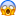 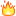 Никита Тучковhttps://vk.com/tuchkov10https://vk.com/tuchkov10https://vk.com/tuchkov10«С Заслуженной артисткой РСФСР Светланой Светличной) Здорово быть волонтером такой великолепной женщины))».Алина Михеева«Удивило большое количество людей, знакомых с музыкальным творчеством Эмира Кустурицы, которые пришли на концерт. Он получился живым, очень атмосферным, необычным. Спасибо кинофестивалю и организаторам. Планируем придти еще и на закрытие с Сергеем Никоненко».  Ольга СоцковаЖительница Ульяновска Из интервью местным СМИИз интервью местным СМИИз интервью местным СМИ«Зажигательный концерт, очень классный Эмир Кустурица. Интересно было посмотреть на него в роли музыканта. Все очень понравилось! Мы в восторге».Альфия НазыроваЖительница УльяновскаИз интервью местным СМИИз интервью местным СМИИз интервью местным СМИЗрители – жители МО Ульяновской областиЗрители – жители МО Ульяновской областиЗрители – жители МО Ульяновской областиЗрители – жители МО Ульяновской областиЗрители – жители МО Ульяновской области«Для нас это большой праздник. Такой кинозал Ишеевке необходим, так как люди у нас с удовольствием ходят на все мероприятия, думаю, и кинозал будет пользоваться популярностью. Вдвойне интересно, что сегодня состоится встреча с известным актером Иваром Калныньшем, потому что не так часто бывают такие встречи тем более со столичными артистами».Воспитатель д/с «Ромашка» Лариса КонстантиноваУльяновский район, р. п. Ишеевка (открытие цифрового кинозала).Воспитатель д/с «Ромашка» Лариса КонстантиноваУльяновский район, р. п. Ишеевка (открытие цифрового кинозала).Из интервью местным СМИИз интервью местным СМИ« От всего женсовета хочу сказать, что мы очень рады, что у нас открывается новый кинозал, что Ишеевка процветает и развивается. Все больше людей стали посещать дом культуры, причем к нам приезжают гости из других районов. Большое спасибо руководству нашего района и всем, кто причастен к открытию кинозала»! Председатель Ишеевского женсовета Надежда ЛапочкинаУльяновский район, р. п. Ишеевка. Открытие цифрового кинозала.  Председатель Ишеевского женсовета Надежда ЛапочкинаУльяновский район, р. п. Ишеевка. Открытие цифрового кинозала.  Из интервью местным СМИИз интервью местным СМИ«Настоящий мужик! Может держать удар. Сыграть в 120 фильмах – это непросто. Для этого не только талант нужен , но и характер. И я это сегодня увидел. Моя жизнь складывалась тоже непросто. Три года воевал в Афганистане. Знаю цену настоящей мужской дружбе. Хорошо, когда в кино есть истинные артисты».Полковник запаса, выпускник Рязанского училища ВДВ, служивший в 31-й десантно-штурмовой бригаде Валерий АлексеевУльяновский район,  с. Ундоры. Встреча с народным артистом России Сергеем Никоненко.Полковник запаса, выпускник Рязанского училища ВДВ, служивший в 31-й десантно-штурмовой бригаде Валерий АлексеевУльяновский район,  с. Ундоры. Встреча с народным артистом России Сергеем Никоненко.Из интервью местным СМИИз интервью местным СМИ«Каждый год мы приветствуем в нашем селе участников Международного кинофестиваля «От всей души», каждый раз это интересная, творческая встреча, которая дарит нам незабываемые эмоции, позволяет прикоснуться к волшебному миру кино, увидеть хорошие фильмы. И сегодня мы увидели с одной стороны простой, а с другой – мудрый фильм, который понравился и детям и взрослым. Как приятно, что есть режиссеры, которым интересна тема детства и которые способны талантливо ее раскрыть». Заведующая Тетюшским домом культуры Лариса Сухоплюева.Ульяновский район, с. Тетюшское. Встреча с режиссером Александром Анисимовым (Беларусь).Заведующая Тетюшским домом культуры Лариса Сухоплюева.Ульяновский район, с. Тетюшское. Встреча с режиссером Александром Анисимовым (Беларусь).Из интервью местным СМИИз интервью местным СМИ«Это актриса солнечного обаяния. Даже со сцены видно, что она очень открытая, непосредственная, жизнерадостная женщина. При личном же общении открывается, что неистребимый оптимизм сочетается с вдумчивым отношением к жизни, глубоким пониманием профессии и завидным стремлением прожить каждый день со смыслом и удовольствием».Учитель истории вешкаймской школы Нина Зубкова.Р. п. Вешкайма. Встреча с актрисой театра и кино Алисой Гребенщиковой.Учитель истории вешкаймской школы Нина Зубкова.Р. п. Вешкайма. Встреча с актрисой театра и кино Алисой Гребенщиковой.Из интервью местным СМИИз интервью местным СМИ«Мы специально приехали на Открытие кинофестиваля из Димитровграда. Всей семьей здесь. В прошлый раз мы были на кинофестивале «От всей души» в 2013 году. Здесь столько наших любимых артистов. Мы не могли пропустить этот праздник. В этом году самые яркие впечатления сохранились от выступления и общения со Светланой Светличной».Жительница Димитровграда  Людмила Бояркина.Церемония открытия VIII Международного кинофестиваля «От всей души».Жительница Димитровграда  Людмила Бояркина.Церемония открытия VIII Международного кинофестиваля «От всей души».Из интервью местным СМИИз интервью местным СМИ